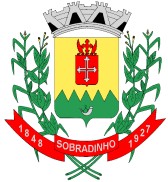 ESTADO DO RIO GRANDE DO SULCÂMARA MUNICIPAL DE SOBRADINHOBOLETIM LEGISLATIVO N° 38/2019SESSÃO PLENÁRIA ORDINÁRIA38ª SESSÃO ORDINÁRIASALA DE SESSÕES OTTMAR KESSLERDATA DA SESSÃO: 02 de dezembro de 2019HORÁRIO DA SESSÃO: 18 horas ORDEM DO DIAINDICAÇÃO N° 67 VER. VALDECIR BILHAN: Que o Poder Executivo encaminhe ao setor competente que seja feita a limpeza dos canteiros na rua Sete de Setembro, no Bairro Maieron.Projeto de Lei nº 147: que institui o Programa de Recuperação Fiscal no Município e dá outras providências. O Programa de Recuperação Fiscal do Município de Sobradinho – REFIS- SOBRADINHO, destina-se a regularização de créditos do Município, proveniente de débitos de contribuintes pessoas físicas ou jurídicas. A aprovação deste projeto possibilitará que uma grande quantidade de processos sejam beneficiados, com a possibilidade  de quitação de débitos e com isso gerando também um incremento nas  receitas do Município, fazendo com que a Administração Municipal possa investir mais em obras que são necessárias à população.Projeto de Lei nº 148: que institui a Imprensa Oficial do Município e dispõe sobre a publicação dos avisos de licitação. Esta lei visa instituir o meio oficial de publicação dos atos normativos e administrativos expedidos pela Administração Pública Municipal.	O TEXTO E O TEOR DAS PROPOSIÇÕES SÃO DE INTEIRA RESPONSABILIDADE DOS VEREADORES.